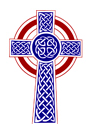 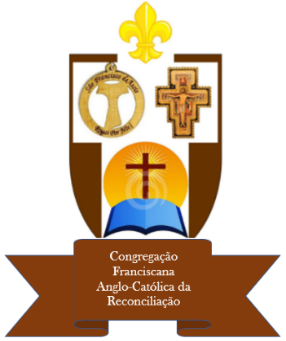 Ilmo. (a) Sr. (a)OFICIAL DO CARTÓRIO DO REGISTRO CIVIL DAS PESSOAS NATURAIS DE ______ / Subdistrito de ______________________________________________       N e s t aRev. MARCOS VINICIUS, Presbítero da Comunidade Anglicana Sagrada Família, (ou um dos sacerdotes da Paróquia) pretendendo casar nos termos da LEI DOS REGISTROS PÚBLICOS nº 6015 de 1973, Artigos 71 a 75, o casal:ELE  __________________________________________; estado civil:  , maior, filho de residente à rua / avenida: ____________________________________________________________; nº _________; complemento: ____________________________________bairro ________________________________; cidade: _________________________________ Estado _______________ELA  __________________________________________; estado civil:  , maior, filha de residente à rua / avenida: ____________________________________________________________; nº _________; complemento: ____________________________________bairro ________________________________; cidade: _________________________________ Estado _______________residentes neste município, após cumpridas as formalidade legais, requer a V.S. mande fornecer a eles a competente CERTIDÃO DE HABILITAÇÃO CIVIL, tudo na forma da referida Lei.A celebração do casamento está prevista para o dia ______/______/______ Às _______h_______min no buffet: ___________________________________________________________________ ; situado à rua ________________________________________________________________________; nº __________; Bairro ________________________________________; cidade: _________________________________ Estado _______________                                                                                Nestes Termos                                                                                Pede Deferimento_________________________________________Reverendo Marcos Vinicius de SouzaPresbítero________________________________________NOIVO________________________________________NOIVA